Первенство Самарской области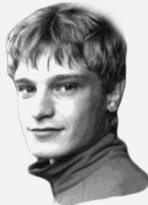 (дистанция-пешеходная) по спортивному туризмуСоревнования городского округа Самара по спортивному туризмуна пешеходных дистанциях памяти Владимира Михайлова1 – 2 июня 2024 г.                                                                                                                                                                       м.р. Красноярский, с. Малая Царевщина УСЛОВИЯ Соревнований в дисциплине «ДИСТАНЦИЯ – ПЕШЕХОДНАЯ - СВЯЗКА» короткая (спринт) Соревнования проводятся в соответствии с Правилами вида спорта «Спортивный туризм», раздела 3, части 7. Далее пункт Правил, указанный в условиях этапа.Заполнение и сдача декларации не требуется.На соревнованиях применяется система электронной отметки SPORTident. Порядок работы с отметкой на дистанции:ПЕРЕЧЕНЬ ЭТАПОВ, ПАРАМЕТРЫ, ОБОРУДОВАНИЕ И УСЛОВИЯ ПРОХОЖДЕНИЯСТАРТФИНИШКласс дистанции - 3Количество этапов - 7Длина дистанции –  1700 мОКВ дистанции –  50 минСтанция отметкиМесто расположенияРасстояние от станции до чипа, при котором происходит отметкаПримечанияСТАРТБесконтактная станцияна линии стартапри пересечении линии стартаСтарт осуществляется по третьему звуковому сигналу стартовых часовПРОХОЖДЕНИЕ ЭТАПАБесконтактная станцияна выходе из рабочей зоны этапаСНЯТИЕ С ЭТАПАконтактная станцияу судьи на выходе из рабочей зоны этапаконтактноУчастник должен отметиться самостоятельноФИНИШКонтактная станцияна линии финишапри пересечении линии финишаЭтап 1. Переправа по бревну. ТО1→ТО-2.     КВ 6 мин.  Оборудование: 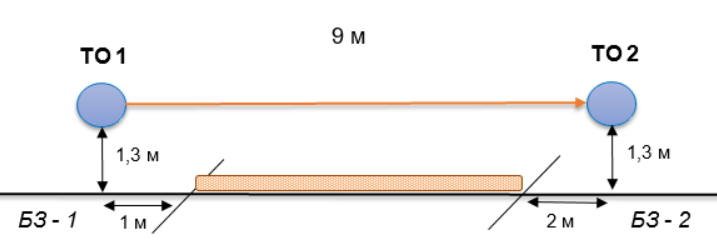 ИС: БЗ-1, КЛ – начало ОЗ, ТО1 - горизонтальная опора. ЦС: БЗ-2, КЛ – окончание ОЗ. ТО2 - горизонтальная опора. КОД – вдоль нитки этапа. Действия: Движение первого участника ногами по бревну по п.7.14. Организация перил по п.7.6. Движение второго участника ногами по бревну по командным перилам по п.7.8. Снятие командных перил по п.7.6.15.Обратное движение: По командным перилам по п.7.8. или по КОД Этап 2. Навесная переправа ТО1 →ТО2     КВ 10 мин.  Оборудование: ИС: БЗ-1, КЛ – начало ОЗ, ТО1 - горизонтальная опора. 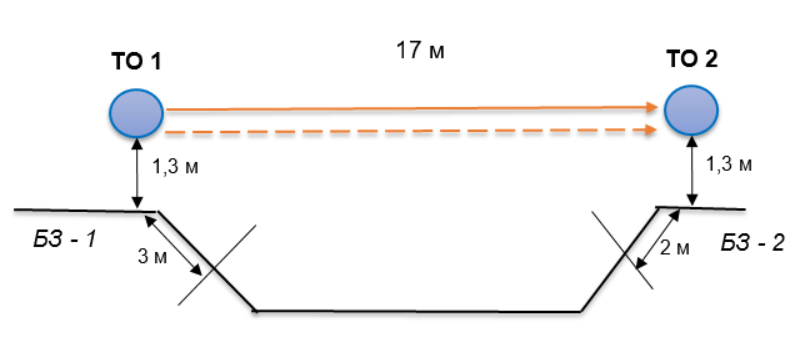 Судейские двойные перила ЦС: БЗ-2, КЛ – окончание ОЗ, ТО2 – горизонтальная опора. Действия: Движение первого участника по судейским перилам по п. 7.9. Организация перил по п.7.6. Движение второго участника по командным перилам по п. 7.9.Снятие перил по п.7.6.15.Обратное движение: По п. 7.9. по судейским или командным перилам (допускается без сопровождения)Этап 3. Подъем по склону. БЗ1→ТО.     КВ 6 мин.  Оборудование: 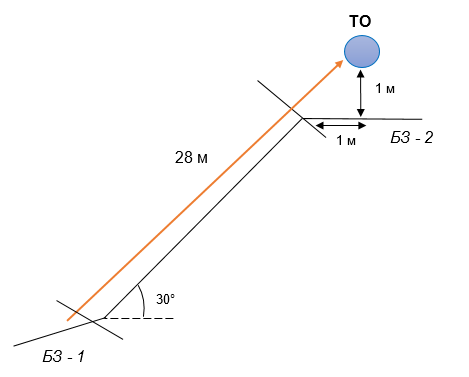 ИС: БЗ-1, КЛ – начало ОЗ. Судейские перилаЦС: БЗ-2, КЛ – окончание ОЗ, ТО – 2 карабина Действия: Движение первого участника по п. 7.10, движение второго участника по п.7.11.Обратное движение: По п.7.10. Этап 4. Спуск по склону. ТО→БЗ-2.     КВ 6 мин.  Оборудование: 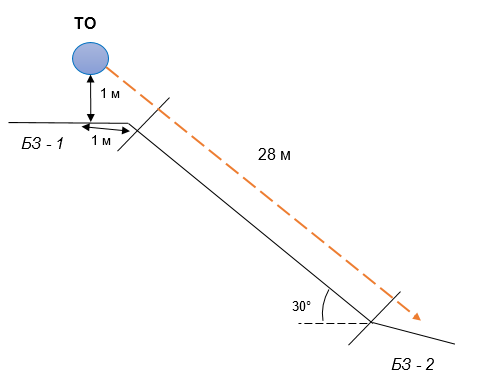 ИС: БЗ-1, КЛ – начало ОЗ, ТО – 1 карабин. ЦС: БЗ-2, КЛ – окончание ОЗ. Действия: Организация перил по п.7.6. Движение по п.7.10. Снятие перил по п.7.6.15.Обратное движение: по п.7.10 по командным перилам или по КОД Блок этапов 5-6-7. Спуск по склону - Подъем по наклонной навесной переправе – Спуск по наклонной навесной переправе. КВ – 12 мин.Блок этапов 5-6-7. Спуск по склону - Подъем по наклонной навесной переправе – Спуск по наклонной навесной переправе. КВ – 12 мин.Блок этапов 5-6-7. Спуск по склону - Подъем по наклонной навесной переправе – Спуск по наклонной навесной переправе. КВ – 12 мин.Участники преодолевают блок этапов в следующем порядке:Первый и второй участник проходят этап 5;Освобождают ТО1 от основного специального снаряжения;Первый участник проходит этапы 6 и 7;Второй участник проходит этапы 6 и 7;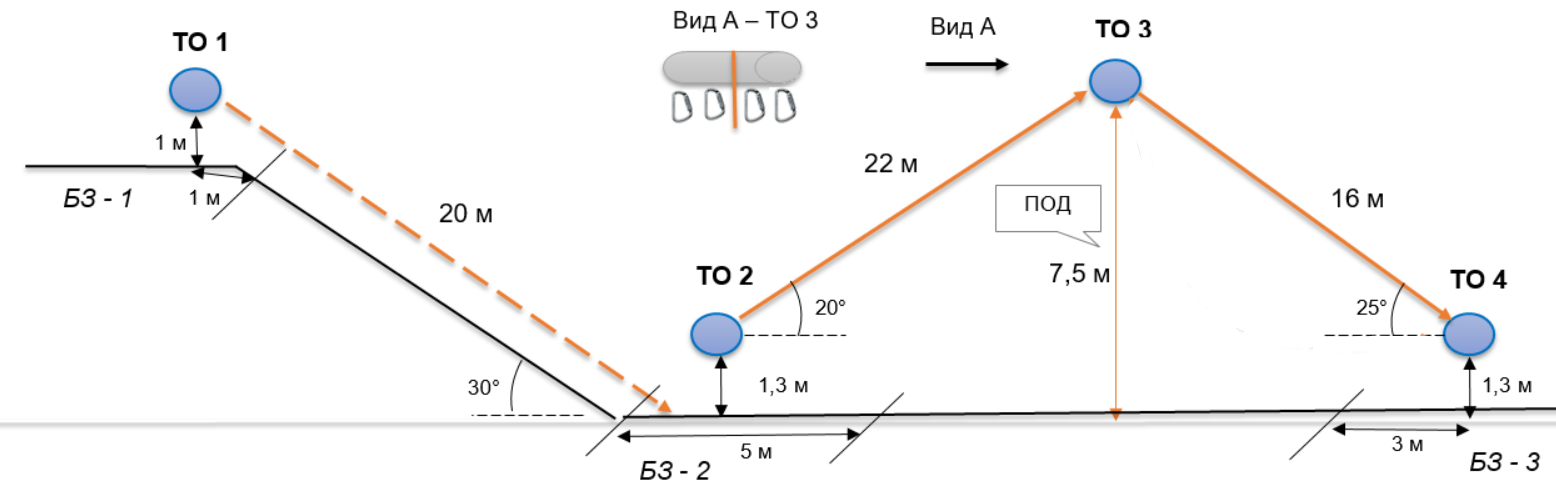 Участники преодолевают блок этапов в следующем порядке:Первый и второй участник проходят этап 5;Освобождают ТО1 от основного специального снаряжения;Первый участник проходит этапы 6 и 7;Второй участник проходит этапы 6 и 7;Участники преодолевают блок этапов в следующем порядке:Первый и второй участник проходят этап 5;Освобождают ТО1 от основного специального снаряжения;Первый участник проходит этапы 6 и 7;Второй участник проходит этапы 6 и 7;Этап 5. Спуск по склону. ТО1→БЗ-2.     Этап 6. Подъем по наклонной навесной переправе ТО2 →ТО3Этап 7. Спуск по наклонной навесной переправе ТО3 →ТО4Оборудование: ИС: БЗ-1, КЛ – начало ОЗ, ТО – 2 судейских карабина. ЦС: БЗ-2, КЛ – окончание ОЗ. Действия: Организация перил по п.7.6. Движение по п.7.10. Снятие перил по п.7.6.15.Обратное движение: по п.7.10 по командным перилам или по коридору обратного движения Оборудование этапа: ИС: БЗ -2, ТО2 –горизонтальная опора. КЛ – начало ОЗ. Судейские двойные перилаПОД - Судейские перила для дополнительной самостраховки ЦС: ОЗ, ТО2 – 2 судейских карабина, Действия: Движение участников по п.7.9. п.7.9.4.4 Обратное движение: Движение по п. 7.9.4 (в) или по п. 7.9, с дополнительной самостраховкой по п.7.9.4(б) к  ПОД.Оборудование этапа: ИС: ОЗ, ТО3 –2 судейских карабина. Судейские двойные перила ЦС: БЗ-2. ТО4 – горизонтальная опора, КЛ – окончание ОЗ. Действия. Движение участников по п.п.7.9., 7.9.4 (в). Обратное движение: По п.п.7.9, 7.9.4(а) 